ZAPROSZENIE NA KONKURS:„NAJPIĘKNIEJSZA OZDOBA CHOINKOWA”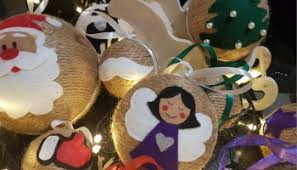 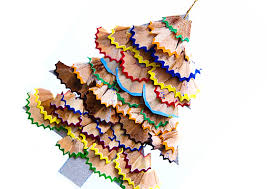 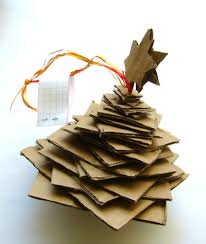 1. Uczestnicy konkursu:- uczniowie wychowania przedszkolnego 2.Cele konkursu:- przybliżenie i zainteresowanie dzieci tradycjami Świąt Bożego Narodzenia,- rozwijanie i kształtowanie wyobraźni plastycznej,- rozwijanie wyobraźni przestrzennej,- prezentacja talentów plastycznych,- uczenie rywalizacji w przyjaznej atmosferze.3. Warunki konkursu:Każdy z uczestników ma za zadanie wykonać z własnych materiałów 1 ozdobę choinkową.Do pracy należy dołączyć czytelną metryczkę (imię, nazwisko, klasa), umieszczoną w widocznym miejscu.Prace powinny spełniać wszystkie „normy” choinkowe tzn.- być lekkie,- dekoracyjne,- posiadać odpowiednie zawieszenie.Pracę należy dostarczyć do 18 grudnia 2023r. do p. Jolanty Palińskiej i p. Agnieszki Manieckiej (sala nr. 41).4. Nagrody:Organizatorzy konkursu przewidują dla laureatów konkursu dyplomy i nagrody rzeczowe za I, II i III miejsce oraz wyróżnienia. Pozostali uczestnicy otrzymają pamiątkowe dyplomy za uczestnictwo.5. Wszystkie prace biorące udział w konkursie przechodzą na własność organizatorów oraz zostaną zaprezentowane i zawieszone na szkolnej choince.6. Powołana przez organizatorów komisja oceniać będzie:- pomysłowość,- staranność wykonania,- różnorodność wykorzystanych materiałów,- nawiązanie do tradycji świątecznych,- ogólny wyraz artystyczny.7. Rozstrzygnięcie konkursu nastąpi w drugiej połowie grudnia 2023 r. Wyniki oraz zdjęcia prac zostaną opublikowane na stronie internetowej naszej szkoły w zakładkach: osiągnięcia oraz wychowanie przedszkolne - artykuły8.Uczestnicy konkursu akceptują powyższy regulamin. Prosimy o wypełnienie oświadczenia dotyczącego udziału w Konkursie oraz  zgody na wykorzystanie wizerunku dziecka, stanowiące załączniki do Regulaminu.  9. Ochrona danych osobowych:1. Zgodnie z ogólnym rozporządzeniem o ochronie danych (RODO) administratorem danych osobo-wych, podanych przez Uczestnika Konkursu (lub jego przedstawiciela ustawowego), jest Szkoła Pod-stawowa nr.314 (Administrator) jako Organizator.2. Dane osobowe będą wykorzystywane w następujących celach:1) wykonanie ciążących na administratorze obowiązków prawnych, np. rozliczeń podatkowych (art. 6 ust. 1 lit. c RODO - obowiązek prawny),2) przygotowanie i organizacja Konkursu, wręczenie nagród oraz publikacja informacji o laure-atach Konkursu i ich pracach w siedzibie Organizatora (art. 6 ust. 1 lit. f RODO - prawnie uzasadniony interes) oraz na stronie internetowej Organizatora (art. 6 ust. 1 lit. a RODO - zgoda),3) dochodzenie lub obrona przed ewentualnymi roszczeniami, związanymi z Konkursem lub też w związku z potrzebą wykazania określonych faktów, mających w tym zakresie istotne zna-czenie dla Administratora (art. 6 ust. 1 lit. f RODO - prawnie uzasadniony interes); terminy dochodzenia roszczeń szczegółowo określa Kodeks cywilny,4) nieodpłatne wykorzystanie wizerunku w formie fotografii lub nagrania wideo w przypadku wyrażenia zgody (art. 6 ust. 1 lit. a RODO, art. 81 ustawy o prawie autorskim i prawach po-krewnych - zgoda).3. Przekazanie danych jest dobrowolne, ale niezbędne dla wzięcia udziału w Konkursie. Odmowa prze-kazania danych osobowych wiąże się z brakiem możliwości udziału w Konkursie.4. Dane osobowe nie będą wykorzystywane dla podejmowania decyzji opartych wyłącznie na zautoma-tyzowanym przetwarzaniu danych osobowych, w tym profilowania w rozumieniu art. 22 RODO.5. Dane osobowe będą wykorzystywane przez okres niezbędny do realizacji celów wskazanych w ust. 2 powyżej. W zależności od podstawy prawnej będzie to odpowiednio:1) okres do momentu ewentualnego wycofania zgody,2) okres wynikający z przepisów prawa,3) okres przygotowania i organizacji konkursu,4) okres przedawnienia roszczeń,5) okres do momentu ewentualnego złożenia skutecznego sprzeciwu.6. Osoby, których dane dotyczą, mają prawo złożyć do Administratora wniosek o: dostęp do danych osobowych (informację o przetwarzanych danych osobowych oraz kopię danych), sprostowanie da-nych (gdy są one nieprawidłowe), przeniesienie danych (w przypadkach określonych w RODO), usu-nięcie lub ograniczenie przetwarzania danych osobowych - na zasadach określonych w RODO.7. Niezależnie od uprawnień wskazanych w ust. 6 powyżej, możliwe jest także:1) wniesienie sprzeciwu wobec przetwarzania danych osobowych, jeśli podstawą ich wykorzy-stywania jest prawnie uzasadniony interes (art. 6 ust. 1 lit. f RODO),2) złożenie skargi do Prezesa Urzędu Ochrony Danych Osobowych w razie stwierdzenia, że przetwarzanie danych osobowych narusza przepisy prawa.8. Z zachowaniem wszelkich gwarancji bezpieczeństwa danych, dane osobowe mogą być przekazywane (oprócz osobom upoważnionym przez Administratora) innym podmiotom, w tym:1) fundatorom nagród w celu dopełnienia wymogów formalnych, związanych z przekazaniem nagród,2) podmiotom uprawnionym do ich otrzymywania zgodnie z przepisami prawa,3) podmiotom przetwarzającym je w imieniu Administratora (np. dostawcom usług technicznych i podmiotom świadczącym nam usługi doradcze),4) innym administratorom (np. kancelariom notarialnym lub prawnym).W sprawach związanych z ochroną danych osobowych prosimy o kontakt z inspektorem ochrony danych Administra-tora: inspektor@dbfo.waw.pl.